George C. WhiteSeptember 22, 1847 – January 25, 1902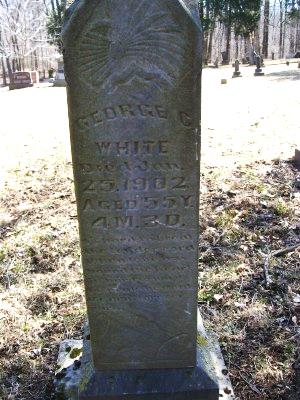 Photo by Scott ShoupGeorge C. White in the Indiana, Death Certificates, 1899-2011Name: George C WhiteGender: MaleRace: WhiteAge: 54y 4m 3dMarital status: MarriedBirth Date: 22 Sep 1847Birth Place: IndDeath Date: 25 Jan 1902Death Place: Chester, Wells, Indiana, USAFather: Joel White Mother: Betsy Garretson Spouse: Lavina White Informant: Frank White of Mt. Zion, IndBurial: Jan. 22, 1902; Batson Cemetery